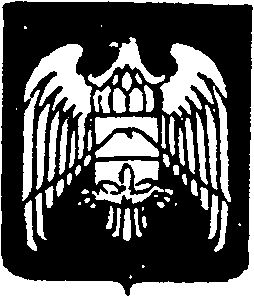 СОВЕТ  МЕСТНОГО  САМОУПРАВЛЕНИЯ  ГОРОДСКОГО ПОСЕЛЕНИЯ НАРТКАЛА УРВАНСКОГО МУНИЦИПАЛЬНОГО РАЙОНА КАБАРДИНО-БАЛКАРСКОЙ РЕСПУБЛИКИ КЪЭБЭРДЕЙ-БАЛЪКЪЭР РЕСПУБЛИКЭМ И АРУАН МУНИЦИПАЛЬНЭ  КУЕЙМ ЩЫЩ НАРТКЪАЛЭ   КЪАЛЭ ЖЫЛАГЪУЭМ И ЩIЫПIЭ  САМОУПРАВЛЕНЭМКIЭ СОВЕТ КЪАБАРТЫ-МАЛКЪАР РЕСПУБЛИКАНЫ УРВАН  МУНИЦИПАЛЬНЫЙ РАЙОНУНУ НАРТКЪАЛА ШАХАР ПОСЕЛЕНИЯСЫНЫ ЖЕР-ЖЕРЛИ  САМОУПРАВЛЕНИЯСЫНЫ  СОВЕТИСовета  местного самоуправления городского поселения Нарткала Урванского муниципального района КБР (седьмого созыва) 27.  07. 2022 г.                                      			                            г. п. НарткалаО внесении изменений в Положение о бюджетном устройстве и бюджетном процессе в городском поселении Нарткала Урванского муниципального района Кабардино-Балкарской Республики В соответствии с Бюджетным кодексом Российской Федерации и Федеральным законом от 01.07.2021 года № 251-ФЗ «О внесении изменений в Бюджетный кодекс Российской Федерации», Совет местного самоуправления городского поселения Нарткала Урванского муниципального района КБРРЕШИЛ:Внести в Решение Совета местного самоуправления городского поселения Нарткала Урванского муниципального района КБР от 27 мая 2015 года № 41/3  «Об утверждении Положения о бюджетном устройстве и бюджетном  процессе в городском поселении Нарткала Урванского муниципального района Кабардино-Балкарской Республики в новой редакции» изменения в соответствии с приложением к настоящему решению.Настоящее Решение вступает в силу с момента его принятия.Обнародовать настоящее решение  в установленном законом порядке.Глава городского поселения Нарткала                                                    Х. БалаховРЕШЕНИЕ№10\4